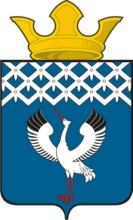 Российская ФедерацияСвердловская областьДумамуниципального образованияБайкаловского сельского поселения4-е заседание  3-го созывас.БайкаловоРЕШЕНИЕ29.04.2015 г.                                                                                                           № 23Об утверждении структуры Администрации муниципального образования Байкаловского сельского поселения в новой редакцииВ соответствии с Федеральным законом от 6 октября 2003 года № 131-ФЗ "Об общих принципах организации местного самоуправления в Российской Федерации", рассмотрев предложения Главы муниципального образования Байкаловского сельского поселения о внесении изменений в структуру Администрации поселения,  на основании подпункта 2 пункта 3 статьи 22 Устава Байкаловского сельского поселения, Дума муниципального образования Байкаловского сельского поселенияРЕШИЛА:1. Утвердить структуру Администрации муниципального образования Байкаловского сельского поселения  в новой редакции (приложение 1).       2. Признать утратившим силу решение Думы муниципального образования Байкаловского сельского поселения от 26.02.2015г. № 6 «Об утверждении структуры Администрации муниципального образования Байкаловского сельского поселения в новой редакции».3. Настоящее Решение вступает в силу с момента подписания, за исключением п.3.6 Структуры,  который вступает в силу с 8 мая 2015 года. Глава муниципального образования Байкаловского сельского поселения    ___________________ Л.Ю. Пелевина29  апреля  2015 г. Председатель Думымуниципального образования Байкаловского сельского поселения    ___________________ С.В.Кузеванова29  апреля  2015 г.Приложение 1к Решению Думымуниципального образованияБайкаловского сельского поселения№23  от 29.04.2015г.Структура администрации муниципального образованияБайкаловского сельского поселения1.Глава муниципального образования Байкаловского сельского поселения - высшее должностное лицо, возглавляющее администрацию муниципального образования Байкаловского сельского поселения.2.Заместитель главы администрации муниципального образования Байкаловского сельского поселения (по вопросам местного хозяйства и капитального строительства).3.Муниципальные служащие администрации муниципального образования Байкаловского сельского поселения:главный специалист (по финансово-экономическим вопросам);главный специалист (по вопросам имущества);главный специалист (по экономическим вопросам);ведущий специалист (по жилищным вопросам); ведущий специалист (по кадровым вопросам);специалист I категории (по вопросам местного  хозяйства  и капитального строительства).специалист I категории (по юридическим вопросам);специалист I категории (по земельным вопросам и экологии);специалист I категории (по вопросам жилищно-коммунального хозяйства);специалист 1 категории (по социальным вопросам и связям с          общественностью);  11. специалист I категории (по работе с Ляпуновской территорией);  12. специалист I категории (по работе с Пелевинской территорией);  13. специалист I категории (по работе с Липовской территорией); Примечание: Полный перечень должностей работников, занимающих должности, не отнесенные к муниципальным должностям муниципальной службы, и осуществляющих техническое обеспечение деятельности Администрации муниципального образования Байкаловского сельского поселения, указывается в штатном расписании Администрации муниципального образования Байкаловского сельского поселения.